Управление образования города Ростова-на-ДонуПриказ25.09.2019	    № УОПР-736В связи с введением в перечень предметов Всероссийской олимпиады школьников китайского языка и необходимостью утверждения состава предметного жюри и апелляционной комиссии, а так же необходимостью утверждения состава жюри и апелляционной комиссии по итальянскому языкуПРИКАЗЫВАЮ:1. Провести школьный этап Всероссийской олимпиады школьников 
в 2019-2020 учебном году по китайскому языку 02.10.2019 года. 2. Утвердить списочный состав предметного жюри и апелляционной комиссии по китайскому и итальянскому языкам (приложение 1).         3. Определить МБОУ «Лицей № 2» базовой площадкой для проведения олимпиады по китайскому и итальянскому языкам.4.Барашеву А.Х., директору МАУ ИМЦО:4.1. Обеспечить проведение олимпиады по китайскому языку.4.2.Подготовить пакет контрольно-измерительных материалов 
для проведения  олимпиады по китайскому языку. 5.Начальникам районных отделов образования и исполняющим 
их обязанности Ворошиловского (Миковой И.Ю.), Железнодорожного  (Филиппову И.Н.), Кировского (Воронцовой А.И.), Ленинского  (Садчиковой О.Л.)., Октябрьского (Игнатенко С.С.), Первомайского (Давыдовой И.Г.), Пролетарского (Аборневой Р.А.), Советского – (Назарчук О.А.) направить учащихся, желающих принять участие в олимпиаде по китайскому языку в МБОУ «Лицей №2».6.Ответственность за исполнение настоящего приказа возложить 
на Барашева А.Х., директора МАУ ИМЦО.7.Контроль за исполнением настоящего приказа возложить 
на заместителя начальника - начальника отдела общего образования Управления образования города Ростова-на-Дону Распевалову М.В.О внесении изменений и дополнений                       в приказ Управления образования города Ростова-на-Дону 
от 20.09.2018 № УОПР-656 «О проведении школьного этапа Всероссийской олимпиады школьников в городе Ростове-на-Дону 
в 2019-2020 учебном году».НачальникУправления образования        города Ростова-на-ДонуКораблин Виктор Юрьевич(863)240-81-24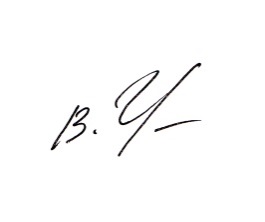         В.А. Чернышова